Topic 1: The issue of Cyber Attacks 
Security Council: Stonyhurst MUN
Chair: Justus Heinen
Co-Chair: Constantin Sachsenberg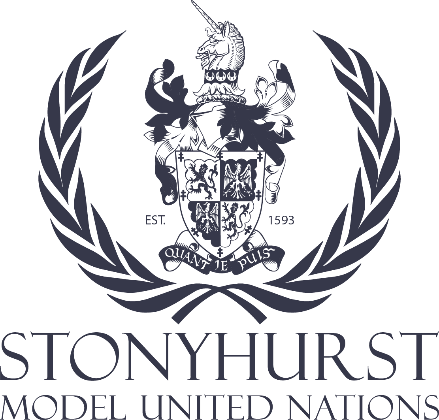 In the swiftly evolving, globally interconnected landscape of the 21st century, the significance of cyber-attacks as a formidable global challenge cannot be overstated. These digital assaults manifest in a myriad of forms, ranging from the discreet exfiltration of sensitive data to the profound disruption of critical infrastructure. Perpetrated by both state and non-state actors, these cyber-attacks constitute a shadowy battlefield where traditional rules of engagement often appear irrelevant. Given these circumstances, the United Nations Security Council has duly acknowledged the imperative to convene and address the escalating issue of cyber-attacks and their potential ramifications for international peace and security.Recent prominent incidents include the cyber intrusion by the North Korean Lazarus group into Sony Pictures, culminating in a high-profile attack that resulted in the unauthorized release of sensitive corporate data, internal communications, and unreleased cinematic content. This had a detrimental impact on the company's reputation. Another example is the WannaCry ransomware, which afflicted hundreds of thousands of computer systems worldwide, causing substantial disruption to various organizations, including the United Kingdom's National Health Service. The attribution of this attack was made to North Korea's Lazarus Group, and it brought about widespread economic turmoil. Moreover, there is the SolarWinds Supply Chain attack, representing an instance of a highly sophisticated state-sponsored cyber operation. Russian actors infiltrated the software supply chain, compromising numerous United States government agencies and corporate entities, thereby exemplifying the global reach and potential consequences of such cyber intrusions.Recent incidents of state-sponsored cyber-attacks have unequivocally underscored the imperative necessity for a comprehensive comprehension of this issue. Although these attacks transpire within the digital domain, their reverberations extend into the tangible world, yielding consequences that transcend the virtual realm. Implications of Cyber Attacks:National Security Threats: State-sponsored cyber-attacks can compromise classified information, critical infrastructure, and military data, jeopardizing a nation's security.Economic Impact: Cyber-attacks can result in significant financial losses, affecting businesses, financial institutions, and international trade systems.Disruption of Critical Infrastructure: Attacks on essential infrastructure, such as power grids or transportation networks, can lead to widespread disruption and public safety concerns.Intellectual Property Theft: Theft of intellectual property through cyber-espionage can undermine a country's economic competitiveness and innovation.Erosion of Trust: Breaches that expose personal data erode public trust, damaging the reputation of governments, businesses, and institutions.International Tensions: State-sponsored cyber-attacks can escalate international tensions and potentially lead to diplomatic conflicts, challenging established norms of state behavior.Military Vulnerabilities: Manipulation or disruption of military systems can weaken a nation's defense capabilities, raising security concerns.Diplomatic and Legal Challenges: The response to cyber-attacks often involves navigating complex diplomatic and legal waters, demanding international cooperation.Asymmetrical Warfare: Cyber-attacks introduce an asymmetrical element into international relations, challenging the traditional rules of engagement.Need for Cybersecurity Measures: The prevalence of cyber threats underscores the importance of robust cybersecurity measures and international cyber norms.Points to Consider:How can member states strengthen their cybersecurity infrastructure to better defend against state-sponsored cyber-attacks?What measures should be taken to ensure the protection of critical infrastructure from cyber threats and attacks?How can international cooperation be enhanced to investigate and attribute state-sponsored cyber-attacks and hold responsible parties accountable?What diplomatic and conflict resolution efforts can the UN undertake to mitigate international tensions arising from cyber-attacks?Should the UN establish protocols and mechanisms to facilitate the exchange of cybersecurity information and best practices among member states to bolster global cybersecurity?Key Takeaways for the Security Council:Attribution Challenges: The attribution of state-sponsored cyber-attacks can be complex, often requiring extensive technical analysis and intelligence-sharing. The Security Council should address the need for better international cooperation in attribution.Critical Infrastructure Protection: Enhancing cybersecurity measures for critical infrastructure is vital. Member states should discuss sharing best practices and establishing international standards for safeguarding critical systems, such as power grids and transportation networks.Conflict Mitigation: The UN should consider diplomatic and conflict resolution efforts to mitigate tensions arising from cyber-attacks. Developing clear norms and rules for state behavior in cyberspace can help reduce the risk of escalation.International Cooperation: Promoting information-sharing and collaboration among member states is crucial for countering state-sponsored cyber threats. The UN can facilitate the exchange of cybersecurity information and best practices, as well as provide a platform for negotiating international cyber norms.Security Council Role: The Security Council must consider its role in addressing cyber threats, especially those that pose a significant risk to international peace and security. The council can act as a forum for discussing and, if necessary, taking action on state-sponsored cyber-attacks that jeopardize global stability.